Holdbeskrivelse BavnehøjVi skal arbejde med dyr og væsner, der kun findes i fantasien. De kan have sjove navne, særlige evner, vinger, horn eller lange ben. Vi skal lade os inspirerer af fantastiske væsner, fra f eks fantasy bøger som Harry Potter eller Den Uendelige Historie. Børnene skal tegne, forme, klippe, filte og skabe deres egne forunderlige dyr. 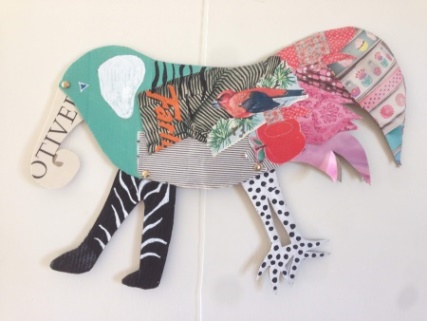 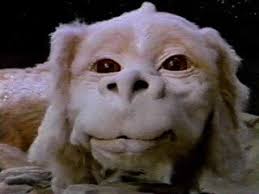 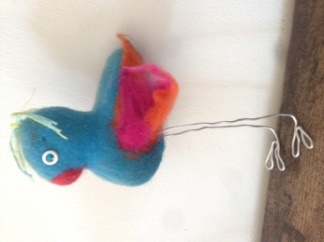 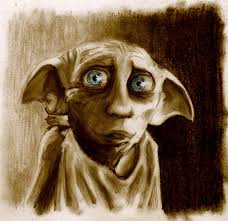 